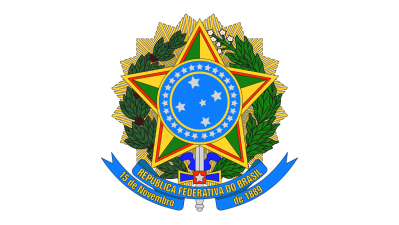 INSTITUTO FEDERAL DE EDUCAÇÃO, CIÊNCIA E TECNOLOGIA DE MATO GROSSOCAMPUS CUIABÁ - OCTAYDE JORGE DA SILVAPROGRAMA DE PÓS-GRADUAÇÃO EM ENSINOANEXO VIAUTODECLARAÇÃO RACIAL - AÇÕES AFIRMATIVASEu,__________________________________, portador da Carteira de Identidade RG nº_____________, órgão expedidor_______, CPF nº______________ e Protocolo de Inscrição nº_______________ para o fim específico de concorrer à reserva de vagas destinadas a negros (pretos e pardos) no Processo Seletivo regido pelo Edital acima especificado, com base na Lei 12.711/2012, regulamentada pelo Decreto 7.824/2012 e implementada pela Portaria Normativa MEC 18/2012, declaro-me:☐ Preto☐ Pardo_______________, ______de___________ de______.____________________________________Assinatura do declarante 